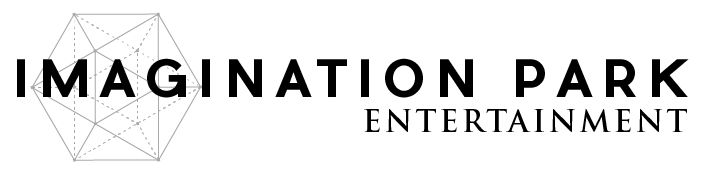 Imagination Park Signs on to Develop and Produce a Feature Film for Traveler with Emmy Nominated Director Simon BrownVancouver, BC – April 13, 2017 – Imagination Park Entertainment Inc. (CSE: IP) (OTC: IPNFF) (FRA: GMS1) (“Imagination Park” or the “Company”) is pleased to announce that it has entered into a development and production agreement with Emmy nominated Director Simon Brown for his sci-fi opus, Traveler.Currently a short film, Traveler has received awards at multiple festivals and has received major studio interest on the project.  Imagination Park will develop the project with Mr. Brown by creating a feature film screenplay, package the project and then shop it to major Hollywood studios and distributors for financing.Simon Brown in a graduate of the American Film Institute Conservatory Directing Program and an alum of Berlinale Talents (2016). He has worked as a senior vfx artist leading teams on commercials and feature films. His feature film credits include MATRIX REVOLUTIONS, STAR WARS: REVENGE OF THE SITH and ICE AGE: THE MELTDOWN.His latest short film Traveler is currently making its festival rounds and is a Best Short Finalist at the Kinsale Shark Awards and his short film Firelight was a finalist for the Student Emmy's, winner for best sci-fi short film at Shockerfest, best horror nomination at Shriekfest and an official selection at LA Shorts Festival. In addition, his spec spot "Lexus LFA-h" has been featured in STASH and selected for the A-List Awards. You can view the short film Traveler here:  https://vimeo.com/212862479Yas Taalat, Director of Imagination Park, stated: "This is one of my favorite projects out there.  I'm very excited to be a part of this and I believe Hollywood Studios will look at this project and see it as potentially the next big sci-fi franchise film.  Simon is an exceptional talent and we are very excited to be in business with him."Simon Brown comments:  “I'm thrilled to be working with Gabriel and Yas from Imagination Park. I have a huge amount of respect for their hard work and tireless enthusiasm and I'm very excited to be working on Traveler with them.”About Imagination ParkImagination Park is an emerging digital content production company, working with talented filmmakers around the world to bring conventional as well as virtual reality content to life.For more information or to explore working with Imagination Park, please call 604.446.7325, email info@imaginationpark.com, or visit www.imaginationpark.com.  ON BEHALF OF THE BOARD,Gabriel NaporaCEO & DirectorThe Canadian Securities Exchange has neither approved nor disapproved the contents of this press release.  This press release may include ‘forward-looking information’ within the meaning of Canadian securities legislation, concerning the business of the Company. The forward-looking information is based on certain key expectations and assumptions made by Imagination Park’s management. Although Imagination Park believes that the expectations and assumptions on which such forward- looking information is based are reasonable, undue reliance should not be placed on the forward-looking information because Imagination Park can give no assurance that it will prove to be correct. These forward-looking statements are made as of the date of this press release, and Imagination Park disclaims any intent or obligation to update publicly any forward-looking information, whether as a result of new information, future events or results or otherwise, other than as required by applicable securities laws.  